Regional Symposium – Care DebateStapleford Abbotts Golf Club, EssexOn Thursday 21st May 2015.9.00am		Registration and Coffee9.30am		Introduction – Dr Asif Raja - National Care Association9.35am 		A word from our SponsorDavid Schemtob – Intrapharm Laboratories Ltd9.40am		Jeremy Allin - Lester Aldridge  - Solicitors to National Care Association		The Care Act 2014, The Health and Social Care Act 2008 (Regulated Activities) Regulations		2014 and Possible Offences10.10am  	 Matt Gillam – Nursing Care Commissioner Castle Point and Rockford CCG – still TBC10.35am    	James Cross - Skills for CareCare Certificate update       	11.05am          	David Waters – CHISInsurance and Risk issues arising from the Care Act 2014  	 11.15am             	Coffee Break11.30am   	Lo-Anne Spink – Care Quality Commission 		Working with the New Framework12.00 md	A word from our SponsorJoanna Bould - British Gas 12.10pm 	Debate with Nadra Ahmed OBE and Sheila Scott OBE – National Care Association   12.55pm	Benefits of Membership with National Care Association1pm 		Lunch (may be subject to change)In Partnership with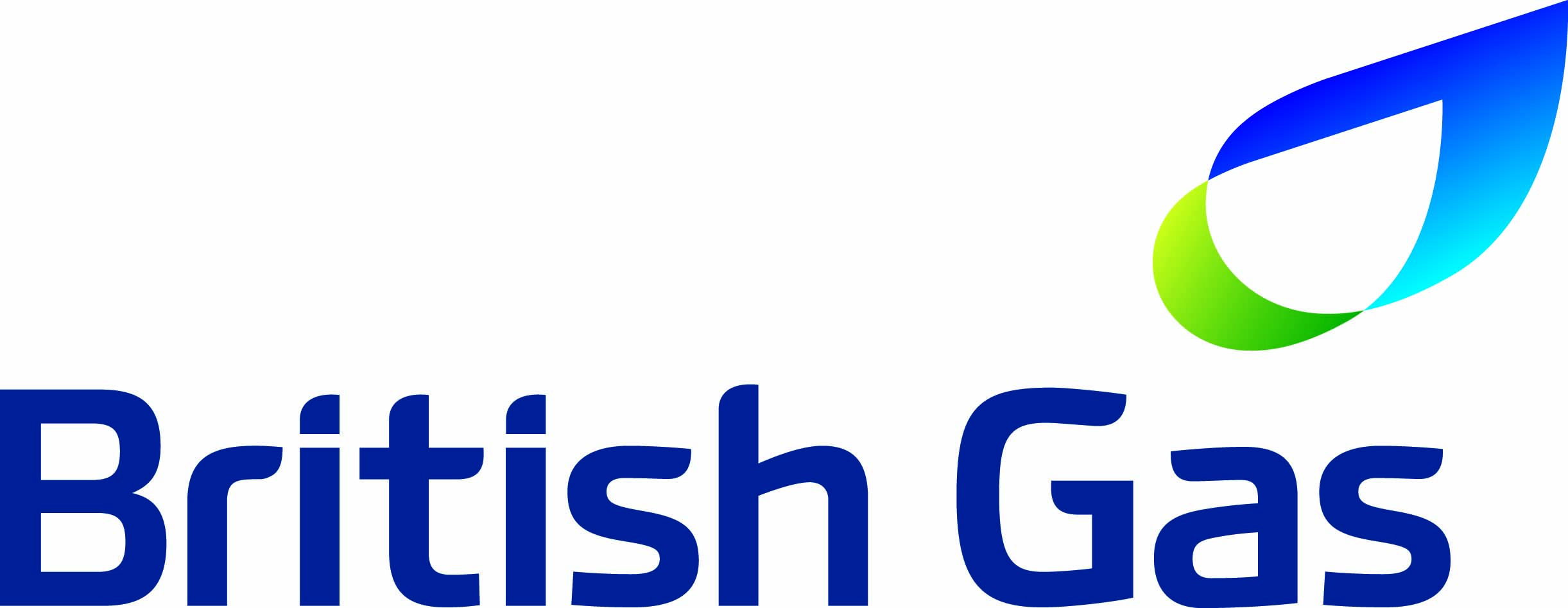 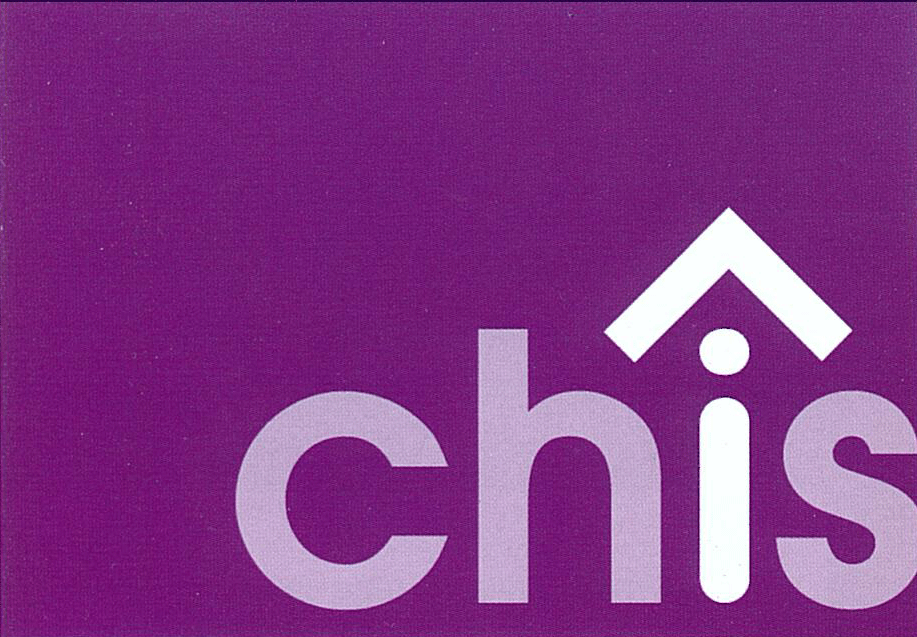 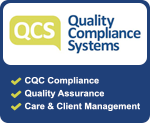 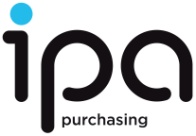 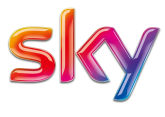 